		Приложение 1                                             Заявка на участие в конкурсе популярной песни «Студенческий листопад»в рамках открытого фестиваля «Палитра творчества» _____________________________________________________________________________(наименование учебного заведения)Художественный руководитель						___________________								                  	(подпись)Заявкана участие в конкурсе современного и эстрадного танца «Танцы 100%» на участие в конкурсе «Театр+»в рамках открытого фестиваля «Палитра творчества»_____________________________________________________________________________(наименование учебного заведения, название коллектива)Художественный руководитель						_____________________								       				 (подпись)Заявка на участие в фотоконкурсе в рамках открытого фестиваля «Палитра творчества»_____________________________________________________________________________(наименование учебного заведения)Художественный руководитель						       _________________										   (подпись)Приложение 2Требования к оформлению выставочных экспонатов:Работа должна быть выполнена на фотобумаге форматом А3 в соответствии с Рис.1. Работа должна быть оформлена в паспорту из белого картона либо ватмана форматом А2 в соответствии с Рис.1. На нижнем поле паспорту работы должны быть указаны:- название работы, - фамилия и имя автора, - учреждение образования.1) 						2) 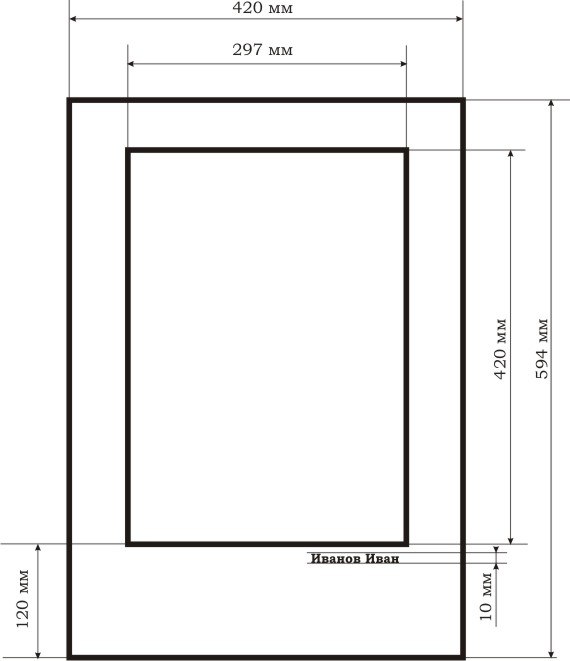 Рисунок 1 - Образцы оформления фоторабот.№ п/пФИО участников руководителя, телефонГод рождения, полПаспортные данные, домашний адресМесто учебы, факультет, специальностьНоминацияНазвание произведения, авторов слов и музыки, хронометраж песниДостижения коллектива№ п/пФИО участников, руководителя, телефонГод рождения, полПаспортные данные, домашний адресМесто учебы, факультет, специальностьНоминация Название постановки хронометраж Достижения коллектива№п\пФИО автора работы, руководителяГод рожденияПаспортные данныеНазвание учебного заведенияНазвание работыНазвание творческого коллектива, студии